Moonlight Bay, Shine On Harvest Moon, Silvery Moon MedleyEdward Madden, Percy Wenrich, Nora Bayes, Jack Norworth, Gus Edwards 1908 to 1912oror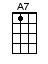 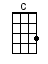 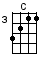 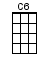 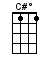 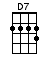 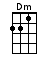 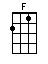 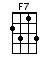 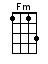 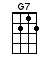 INTRO:  / 1 2 3 4 / [C] / [C]We were sailing a-[C]long[F] On Moonlight [C] Bay[C] We could hear the voices [G7] ringing[G7] They seemed to [C] say [F] / [G7]You have stolen my [C] heart[F] Now don’t go [C] ‘way[C] As we [G7] sing love’s old sweet song on Moonlight [C] Bay [G7][A7] Shine on, shine on harvest [D7] moon, up in the sky[G7] I ain't had no loving since[C] January [C] February [C] June or July [C] ↑↓ [A7] Snow time, ain't no time to [D7] sit outside and spoonSo [G7] shine on, shine on harvest [C] moonFor [F] me and my [C] gal [G7]By the [C] light[C] Of the silvery [D7] moon[D7] I want to [G7] spoon[G7] To my honey I’ll [C6] croon [C#dim] love’s [G7] tuneHoney [C] moon[C] Keep a-shining in [F] June [A7][Dm] Your [Fm] silvery [C] beams will [Fm] bring love’s [C] dreamsWe’ll be cuddling [D7] soon[D7] By the [G7] silvery [C] moon [G7]By the [C] light (not the dark, but the [C] light)Of the silvery [D7] moon (not the sun, but the [D7] moon)I want to [G7] spoon (not knife, but [G7] spoon)To my honey I’ll [C6] croon [C#dim] love’s [G7] tuneHoney [C] moon (not the sun, but the [C] moon)Keep a-shining in [F] June (not [A7] May, but [Dm] June)Your [Fm] silvery [C] beams will [Fm] bring love’s [C] dreamsWe’ll be cuddling [D7] soon (not later, but [Dm] soon)By the [G7] silvery [C] moon (not the [D7] gol-[G7]den [C] moon) [G7][C]www.bytownukulele.ca